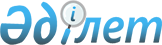 Об утверждении Правил медицинской и психологической реабилитации сотрудников органов гражданской защиты на базе медицинских учреждений и реабилитационных центровПриказ и.о. Министра по чрезвычайным ситуациям Республики Казахстан от 23 февраля 2022 года № 61. Зарегистрирован в Министерстве юстиции Республики Казахстан 24 февраля 2022 года № 26917.
      В целях реализации подпункта 70-42) пункта 1 статьи 12 Закона Республики Казахстан "О гражданской защите", ПРИКАЗЫВАЮ:
      1. Утвердить прилагаемые Правила медицинской и психологической реабилитации сотрудников органов гражданской защиты на базе медицинских учреждений и реабилитационных центров.
      2. Управлению медико-психологической службы Министерства по чрезвычайным ситуациям Республики Казахстан в установленном законодательством Республики Казахстан порядке обеспечить:
      1) государственную регистрацию настоящего приказа в Министерстве юстиции Республики Казахстан;
      2) размещение настоящего приказа на интернет-ресурсе Министерства по чрезвычайным ситуациям Республики Казахстан;
      3) в течение десяти рабочих дней после государственной регистрации настоящего приказа в Министерстве юстиции Республики Казахстан представление в Юридический департамент Министерства по чрезвычайным ситуациям Республики Казахстан сведений об исполнении мероприятий, предусмотренных подпунктами 1) и 2) настоящего пункта.
      3. Контроль за исполнением настоящего приказа возложить на курирующего вице-министра по чрезвычайным ситуациям Республики Казахстан.
      4. Настоящий приказ вводится в действие по истечении десяти календарных дней после дня его первого официального опубликования.
      "СОГЛАСОВАНО"Министерство здравоохраненияРеспублики Казахстан
      "СОГЛАСОВАНО"Министерство внутренних делРеспублики Казахстан Правила медицинской и психологической реабилитации сотрудников органов гражданской защиты на базе медицинских учреждений и реабилитационных центров Глава 1. Общие положения
      1. Настоящие Правила медицинской и психологической реабилитации сотрудников органов гражданской защиты на базе медицинских учреждений и реабилитационных центров разработаны в соответствии с подпунктом 70-42) пункта 1 статьи 12 Закона Республики Казахстан "О гражданской защите" и определяют порядок медицинской и психологической реабилитации сотрудников органов гражданской защиты на базе медицинских учреждений и реабилитационных центров (далее – медицинские организации).
      2. Термины и определения, используемые в настоящих Правилах:
      1) психологическая реабилитация сотрудников – комплекс мероприятий, направленных на сохранение и поддержание психологического здоровья;
      2) медико-социальная помощь – это медицинская и социально-психологическая помощь, оказываемая лицам с социально значимыми заболеваниями, перечень которых определяется уполномоченным органом;
      3) психологическая помощь – комплекс мероприятий, направленных на:
      содействие человеку в предупреждении, разрешении психологических проблем, преодолении трудных жизненных и кризисных ситуаций и их последствий, способствующих поддержанию психического и соматического здоровья, оптимизации психического развития, адаптации и повышению качества жизни, в том числе путем активизации собственных возможностей человека;
      информирование людей о причинах психологических проблем, способах их предупреждения и разрешения;
      развитие личности, ее самосовершенствование и самореализацию;
      4) санаторно-курортное лечение – вид медицинской реабилитации, проводимой в условиях временного пребывания лиц в санаторно-курортной организации;
      5) медицинская реабилитация сотрудников органов гражданской защиты, осуществляющих функции по предупреждению и ликвидации чрезвычайных ситуаций природного и техногенного характера, оказанию экстренной медицинской и психологической помощи населению, в том числе сотрудников органов государственной противопожарной службы, которым присвоены специальные звания (далее – сотрудники) – комплекс медицинских услуг, направленных на сохранение, частичное или полное восстановление нарушенных и (или) утраченных функций организма сотрудников. Глава 2. Порядок медицинской и психологической реабилитации сотрудников органов гражданской защиты на базе медицинских учреждений и реабилитационных центров
      3. Медицинская реабилитация сотрудников осуществляется при лечении основного заболевания, а также после острых состояний, хирургических вмешательств и травм, при хронических заболеваниях и (или) состояниях сотрудников с ограничением жизнедеятельности, нарушением функций и структур с учетом реабилитационного потенциала.
      4. Медицинская реабилитация является одним из видов медицинской помощи и обеспечивается в медицинских организациях органов внутренних дел. Медицинское обеспечение сотрудников осуществляется в медицинских организациях органов внутренних дел за счет бюджетных средств в соответствии с частью пятой статьи 84 Закона Республики Казахстан "О правоохранительной службе" и постановлением Правительства Республики Казахстан от 18 февраля 2016 года № 78 "Об утверждении Правил медицинского и санаторно-курортного обеспечения сотрудников и членов их семей, проживающих совместно с ними, пенсионеров правоохранительных органов, а также детей сотрудников, погибших при исполнении служебных обязанностей, до достижения ими совершеннолетия, в соответствующих государственных организациях здравоохранения".
      5. Медицинская реабилитация сотрудников оказывается медицинскими организациями органов внутренних дел в соответствии с приказом Министра внутренних дел Республики Казахстан от 16 ноября 2020 года № 781 "Об утверждении Правил военно-медицинского (медицинского) обеспечения в военно-медицинских (медицинских) подразделениях органов внутренних дел Республики Казахстан" (зарегистрирован в Реестре государственной регистрации нормативных правовых актов под № 21664).
      6. При отсутствии по месту прохождения сотрудниками службы или месту жительства сотрудников медицинских организаций органов внутренних дел или соответствующих отделений в них, специалистов либо медицинского оборудования по медицинским показаниям медицинская помощь, в том числе медицинская реабилитация сотрудникам оказывается субъектами здравоохранения:
      1) в рамках гарантированного объема бесплатной медицинской помощи в соответствии с постановлением Правительства Республики Казахстан от 16 октября 2020 года № 672 "Об утверждении перечня гарантированного объема бесплатной медицинской помощи и признании утратившими силу некоторых решений Правительства Республики Казахстан";
      2) в системе обязательного социального медицинского страхования в соответствии с постановлением Правительства Республики Казахстан от 20 июня 2019 года № 421 "Об утверждении перечня медицинской помощи в системе обязательного социального медицинского страхования";
      3) на платной основе за счет собственных средств граждан, средств добровольного медицинского страхования и иных источников, не запрещенных законодательством Республики Казахстан.
      7. Медицинская помощь, в том числе медицинская реабилитация отдельным категориям сотрудников, перечень которых утверждается Управлением Делами Президента Республики Казахстан по согласованию с Администрацией Президента Республики Казахстан, оказывается в медицинских организациях Управления Делами Президента Республики Казахстан.
      8. Направление на медицинскую реабилитацию сотрудников осуществляется в соответствии с пунктом 9 настоящих Правил:
      1) медицинскими организациями органов внутренних дел;
      2) организациями первичной медико-санитарной помощи субъектов здравоохранения.
      Направление на медицинскую реабилитацию сотрудников, прикрепленных к медицинским организациям Управления Делами Президента Республики Казахстан осуществляется в порядке, определенном подпунктом 1) пункта 5 статьи 11 Кодекса Республики Казахстана "О здоровье народа и системе здравоохранения".
      9. Порядок оказания медицинской помощи по медицинской реабилитации сотрудников определен приказом Министра здравоохранения Республики Казахстан от 7 октября 2020 года № ҚР ДСМ-116/2020 "Об утверждении Правил оказания медицинской реабилитации" (зарегистрирован в Реестре государственной регистрации нормативных правовых актов под № 21381).
      10. Основными мероприятиями по психологической реабилитации в органах гражданской защиты являются: психологическая консультация (беседа), психологический тренинг и психокоррекционные мероприятия.
      11. Мероприятия по психологической реабилитации сотрудников проводятся службой экстренной медицинской и психологической помощи уполномоченного органа в сфере гражданской защиты и психологами территориальных и подведомственных организаций органов гражданской защиты.
      12. При выявлении у сотрудника психических, поведенческих расстройств (заболеваний) осуществляются мероприятия (в том числе оказание медико-социальной помощи) в соответствии с приказом Министра здравоохранения Республики Казахстан от 30 ноября 2020 года № ҚР ДСМ-224/2020 "Об утверждении стандарта организации оказания медико-социальной помощи в области психического здоровья населению Республики Казахстан" (зарегистрирован в Реестре государственной регистрации нормативных правовых актов под № 21712).
					© 2012. РГП на ПХВ «Институт законодательства и правовой информации Республики Казахстан» Министерства юстиции Республики Казахстан
				
      И.О. министра по чрезвычайным ситуациямРеспублики Казахстан 

И. Кульшимбаев
Утверждены
приказом И.О. министра
по чрезвычайным ситуациям
Республики Казахстан
от 23 февраля 2022 года № 61